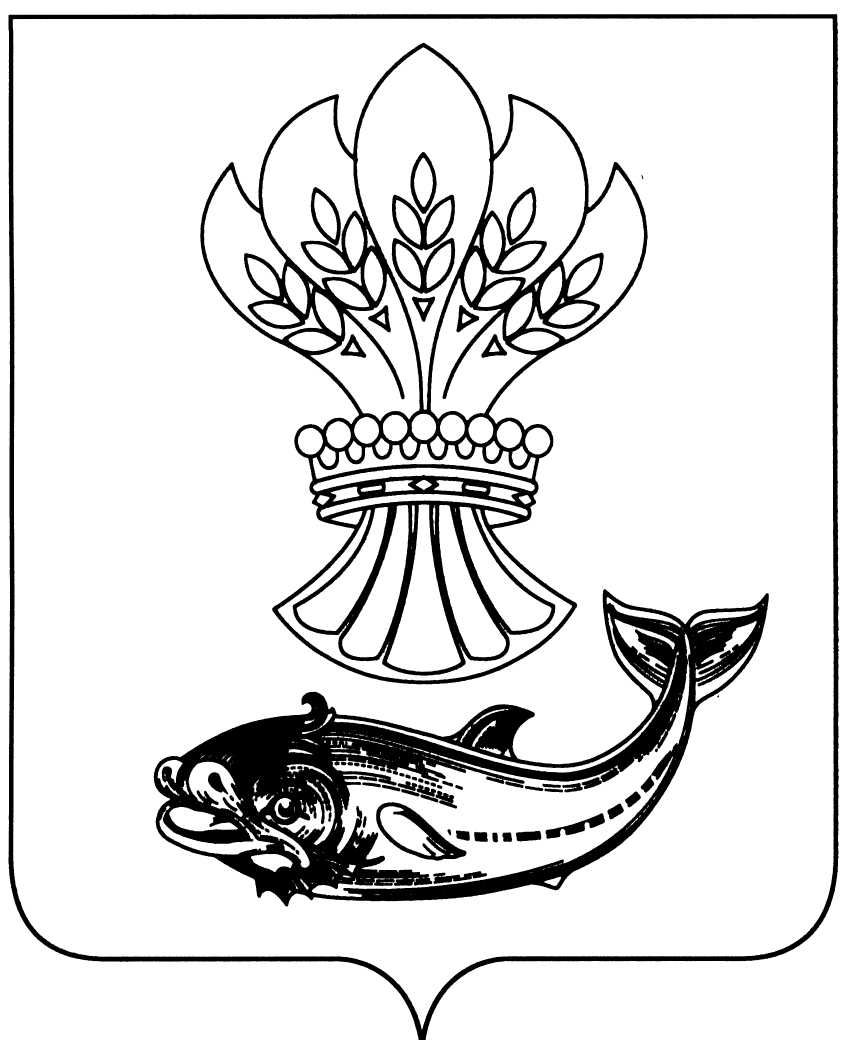 АДМИНИСТРАЦИЯ  ПАНИНСКОГО МУНИЦИПАЛЬНОГО РАЙОНАВОРОНЕЖСКОЙ  ОБЛАСТИП О С Т А Н О В Л Е Н И ЕОт 06.02.2019 №34               р.п. ПаниноО внесении изменений в постановление администрацииПанинского муниципальногорайона от 25.09.2015  №393«Об утверждении перечня должностных  лиц                                       администрации Панинского муниципального района,                                                                                                   уполномоченных составлять  протоколы                                                                      об административных правонарушениях»           В  соответствии с Законами Воронежской области от 29.12.2009  №190- ОЗ «О наделении органов местного самоуправления муниципальных районов и городских округов Воронежской области отдельными государственными полномочиями по созданию и организации деятельности административных комиссий», от 31.12.2003 №74-ОЗ «Об административных правонарушениях на территории Воронежской области», в связи с  изменениями кадрового состава, администрация Панинского муниципального района   п о с т а н о в л я е т:                      Внести изменения в постановление администрации Панинского муниципального района Воронежской области от 25.09.2015 №393 «Об утверждении перечня должностных лиц администрации Панинского муниципального района Воронежской области, уполномоченных составлять протоколы об административных правонарушениях».            1. Перечень должностных лиц администрации Панинского муниципального района и ее структурных подразделений, уполномоченных составлять протоколы об административных правонарушениях, утвержденный постановлением Администрации Панинского муниципального района от 25.09.2015 №393 «Об утверждении перечня должностных лиц администрации Панинского муниципального района, уполномоченных составлять протоколы об административных правонарушениях» изложить в новой редакции.           2. Настоящее постановление вступает в силу со дня его официального опубликования в официальном периодическом печатном издании Панинского муниципального района Воронежской области «Панинский муниципальный вестник».            3. Контроль за исполнением  настоящего постановления возложить на и.о. заместителя главы администрации Панинского муниципального района - начальника отдела по управлению муниципальным имуществом и экономическому развитию Сафонову О.В.   Глава                                                                                                            Панинского муниципального района                                Н.В.Щеглов                                                                                                      УТВЕРЖДЕН постановлением администрации                                                                                                  Панинского муниципального района                                                                                        Воронежской области                                                                                                                               от ________________ № ____   Переченьдолжностных лиц администрации Панинского муниципального района, уполномоченных составлять протоколы об административных правонарушениях                                                                                                                        ».№п/пНаименование структурного подразделения администрации Панинского муниципального районаНаименование должности, ФИО  муниципального служащего1Отдел по капитальному строительству, газификации и ЖКХЗаместитель начальника отдела – главный архитектор  - Лукин А.В.2Отдел по финансам, бюджету и мобилизации доходов Руководитель отдела – Чикунова О.В.3Отдел организационной работы и делопроизводстваНачальник отдела – Махинова Л.А.4Отдел по управлению муниципальным имуществом и экономическому развитию Заместитель начальника отдела –Щербакова Г.В.5Отдел по образованию, опеке, попечительству и работе с молодежью  Руководитель отдела – Телкова Л.А.6Помощник главы администрации по ГО и ЧССитников С.Н.7Главный специалист по охране окружающей средыПротченков В.А.